Lección 13: Ordenemos números de varios dígitosOrdenemos algunos números de varios dígitos.Calentamiento: Verdadero o falso: Descomposición de númerosEn cada caso, decide si la afirmación es verdadera o falsa. Prepárate para explicar cómo razonaste.13.1: Formas de compararTyler compara números grandes mirando el primer dígito de cada número, es decir, el de más a la izquierda.Él dice: “Entre mayor sea el primer dígito, mayor es el número. Si el primer dígito es el mismo, entonces comparamos el segundo dígito”.En cada una de estas parejas de números, ¿el número que tiene el mayor primer dígito es también el mayor número?985,248 y 320,09772,050 y 64,830320,097 y 58,97854,000 y 587,00058,978 y 547,612146,001 y 1,483¿La estrategia de Tyler funciona para comparar cualquier pareja de números? Explica cómo razonaste.¿Cómo compararías números grandes? Describe tu estrategia para comparar 54,000 y 587,000.Usa tu estrategia para ordenar estos números de menor a mayor.13.2: Puntajes en un videojuegoUn fin de semana, Mai y sus amigos participaron en un torneo de videojuegos.Estos fueron los puntajes al final del torneo: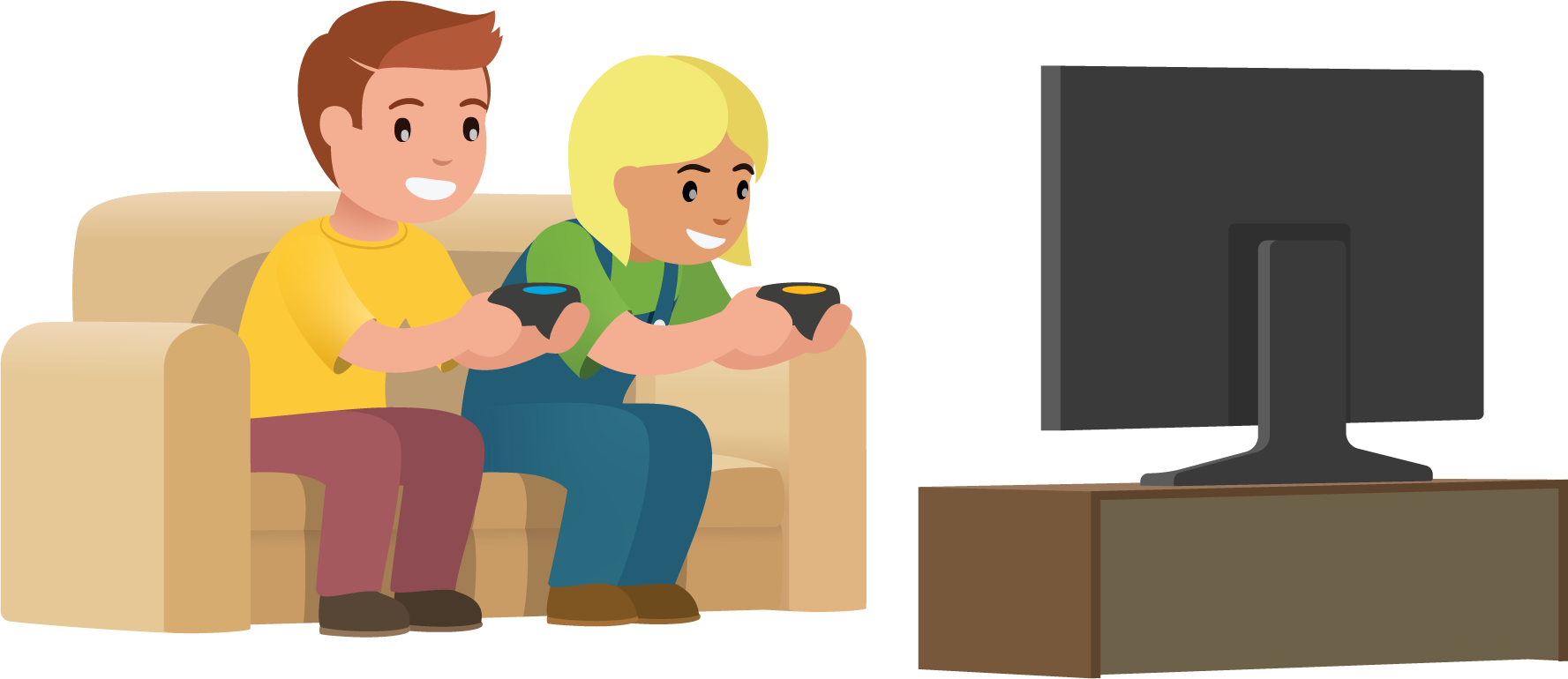 Ordena los puntajes de mayor a menor. ¿Quién está en el primer lugar?El puntaje de Andre se borró accidentalmente, pero todos estuvieron de acuerdo en que él está en el segundo lugar. ¿El puntaje de Andre podría ser un número de seis dígitos?Describe cuál podría ser el puntaje de Andre y da un par de ejemplos.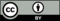 © CC BY 2021 Illustrative Mathematics®87,696847,04084,38163,591630,95163,951631,051jugadorpuntajeMai93,005Priya101,012Kiran90,298Noah90,056Clare98,032Elena89,100Andre--